Horsley Zone 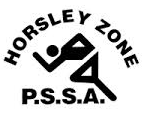 Girls Softball Team 2021Coach: Mrs RobertsonSchool: Cecil Hills Public SchoolThe SSW Carnival is to be held at Macarthur Softball Grounds,Rotary Cowpasture ReserveArgyle St, Camdenon Monday 21 June, 2021SchoolStudentCecil HillsEliana NGCecil HillsTaliya WangCecil HillsCharlote GaleaCecil HillsMilana NotaroCecil HillsJasmine PrasadCecil HillsRebekah VartuliCecil HillsEmily McKinnonCecil HillsIsabella Vehileite